Приказ от 31 января 2011 года № 51н Об утверждении национального календаря профилактических прививок и календаря профилактических прививок по эпидемическим показаниямВ соответствии со статьями 9 и 10 Федерального закона от 17 сентября 1998 г. № 157-ФЗ "Об иммунопрофилактике инфекционных болезней" (Собрание законодательства Российской Федерации, 1998, № 38, ст. 4736; 2000, № 33, ст. 3348; 2003, № 2, ст. 167; 2004, № 35, ст. 3607; 2005, № 1 (часть I), ст. 25; 2006, № 27, ст. 2879; 2007, № 43, ст. 5084; № 49, ст. 6070; 2008, № 30 (ч. II), ст. 3616; № 52 (ч. I), ст. 6236; 2009, № 1, ст. 21; № 30, ст. 3739; 2010, № 50, ст. 6599) с целью обеспечения эпидемиологического благополучия населения Российской Федерации по инфекциям, управляемым средствами специфической профилактики, приказываю:1. Утвердить:национальный календарь профилактических прививок согласно Приложению № 1;календарь профилактических прививок по эпидемическим показаниям согласно Приложению № 2.2. Признать утратившими силу: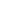 Приказ Министерства здравоохранения Российской Федерации от 27 июня 2001 г. № 229 "О Национальном календаре профилактических прививок и календаре профилактических прививок по эпидемическим показаниям" (в соответствии с письмом Минюста России от 31 июля 2001 г. № 07/7800-ЮД в государственной регистрации не нуждается);Приказ Министерства здравоохранения и социального развития Российской Федерации от 30 октября 2007 г. № 673 "О внесении изменений и дополнений в Приказ Минздрава России от 27 июня 2001 г. № 229 "О Национальном календаре профилактических прививок и календаре профилактических прививок по эпидемическим показаниям" (в соответствии с письмом Минюста России от 20 ноября 2007 г. № 01/11905-АБ в государственной регистрации не нуждается).МинистрТ. Голикова